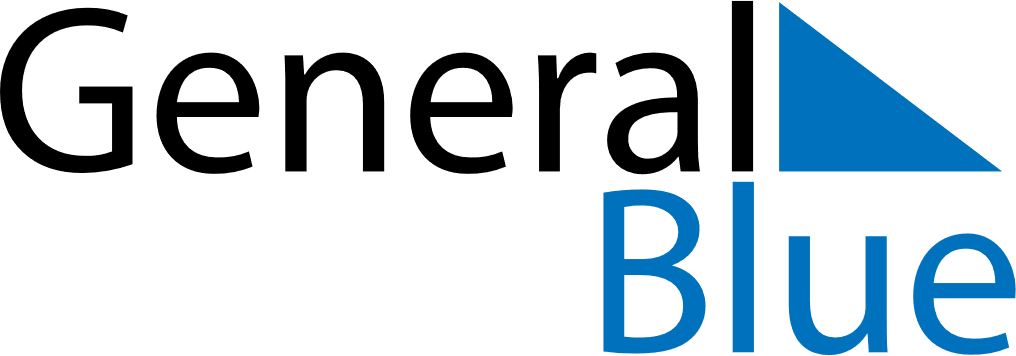 Q2 2023 CalendarCentral African RepublicQ2 2023 CalendarCentral African RepublicQ2 2023 CalendarCentral African RepublicQ2 2023 CalendarCentral African RepublicQ2 2023 CalendarCentral African RepublicQ2 2023 CalendarCentral African RepublicQ2 2023 CalendarCentral African RepublicApril 2023April 2023April 2023April 2023April 2023April 2023April 2023April 2023April 2023SUNMONMONTUEWEDTHUFRISAT1233456789101011121314151617171819202122232424252627282930May 2023May 2023May 2023May 2023May 2023May 2023May 2023May 2023May 2023SUNMONMONTUEWEDTHUFRISAT1123456788910111213141515161718192021222223242526272829293031June 2023June 2023June 2023June 2023June 2023June 2023June 2023June 2023June 2023SUNMONMONTUEWEDTHUFRISAT1234556789101112121314151617181919202122232425262627282930Apr 10: Easter MondayMay 1: Labour DayMay 18: Ascension DayMay 29: Whit MondayJun 30: General Prayer Day